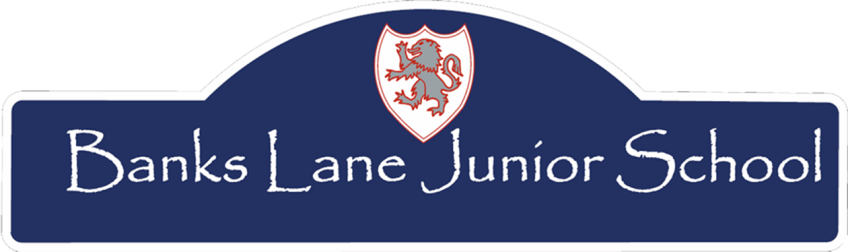 Learning Log Home Learning CHALLENGES (Summer)Over a two week period, you are challenged to do one or more of the activities below as part of your home learning.  These activities are designed to allow you to share your creative side and learn collaboratively with your siblings and family members.  Please colour in the box when your chosen activity is completed.Over a two week period, you are challenged to do one or more of the activities below as part of your home learning.  These activities are designed to allow you to share your creative side and learn collaboratively with your siblings and family members.  Please colour in the box when your chosen activity is completed.AreaChallengeI enjoy ReadingChoose a well-known character from one of your favourite stories and write a further adventure involving them. Think carefully about their personality and the type of adventure they might have. EG Goldilocks might visit the three pigs: what might happen during her visit?I enjoy WritingIt’s nearly summer so time to start thinking of your holidays! Be creative; choose your own style of writing: a story, poem, play script, news report, travel brochure, postcard or something else to write around the theme of holidays.  Maybe you want to write a letter of complaint about the worst holiday ever, maybe a poem about lazing on a beach or even a postcard from the first ever holiday on Mars!  Whatever you decide, don't forget to check your spellings and to present it well so everyone will want to read it.I enjoy MathsMaths- investigate the amount of water you use each week to brush your teeth. If you normally leave the tap running, can you use a jug to capture and measure it? Did you use less as the week went on? Why? Have you changed your normal routine as a result? Why? Can you make a graph?I enjoy DesigningFind and research a famous designer. (Architect, fashion, interior etc)  Can you produce a product in the style of this person? I enjoy ArtCreate a graffiti style piece of art work to represent your personality, hobbies or interests.I enjoy ScienceHave you ever tried bending water? Get a balloon and rub it on your jumper to generate static electricity. Turn on the tap very slowly to make a steady, small trickle of water. Slowly move the balloon towards the water and watch it bend! What other experiments can you do with static electricity? Find out what static electricity is. I enjoy GeographyChoose a place that is important to you outside of our local area. It could be somewhere you've been on holiday, somewhere relatives live which you visit regularly, or somewhere you've been for a day trip. Locate your place on a map and think about the key features of the environment and landscape. How is it different to our local area? Create an information leaflet about your chosen place. I enjoy HistoryChoose a well-known figure from History. It might be a king or queen or someone who has achieved something important that still affects us today. Share information about their life and the period of History that your person is from.I enjoy RE Each year group is investigating a different religion after Easter.  As all religions suggest that 'charity' is an important aspect of faith, choose your favourite charity and try to promote interest in this through making a poster or information leaflet about it.I enjoy SpanishVocabulary Challenge - Try to write a Spanish word starting with each letter of the alphabet - and write what it means in English too. These can be words you have learnt in your lessons or you can use a dictionary to help.I enjoy ICTResearch a technology founder or expert and present your findings however you would like.I enjoy PEHow fit are you? This term, see if you can improve your level of fitness. You can do this by doing exercise regularly. Try and make it a regular habit, get your parents involved! Try going for a run; getting outside and exercising is good for your mind and body. Why not take a picture and stick it in your Home Learning Log.I enjoy MusicWatch a DVD of a 'musical' which helps you learn about history such as 'Oliver', 'Fiddler on the Roof', 'The Sound of Music', 'Camelot' or 'Les Miserables'. Make a flow diagram of the plot, decide which song you can learn most from and explain what you found out about life in another time through this musical.I enjoy…What is your own Home Learning task you would like to complete? Record it below… I enjoy…What is your own Home Learning task you would like to complete? Record it below…Learning Logs are due in by:Tuesday 7th May            Monday 20th May            Monday 10th June            Monday 24th June            Monday 8th JulyLearning Logs are due in by:Tuesday 7th May            Monday 20th May            Monday 10th June            Monday 24th June            Monday 8th July